Таблица 2Отчет о выполнении государственного задания №  __ 1за 1 квартал 2018 годаЧасть 1. Сведения об оказываемых государственных услугах 2Раздел 13.2. Сведения о фактическом достижении показателей, характеризующих объем государственной услугиЧасть 2. Сведения о выполняемых работах 2Раздел  23.2. Сведения о фактическом достижении показателей, характеризующих объем работы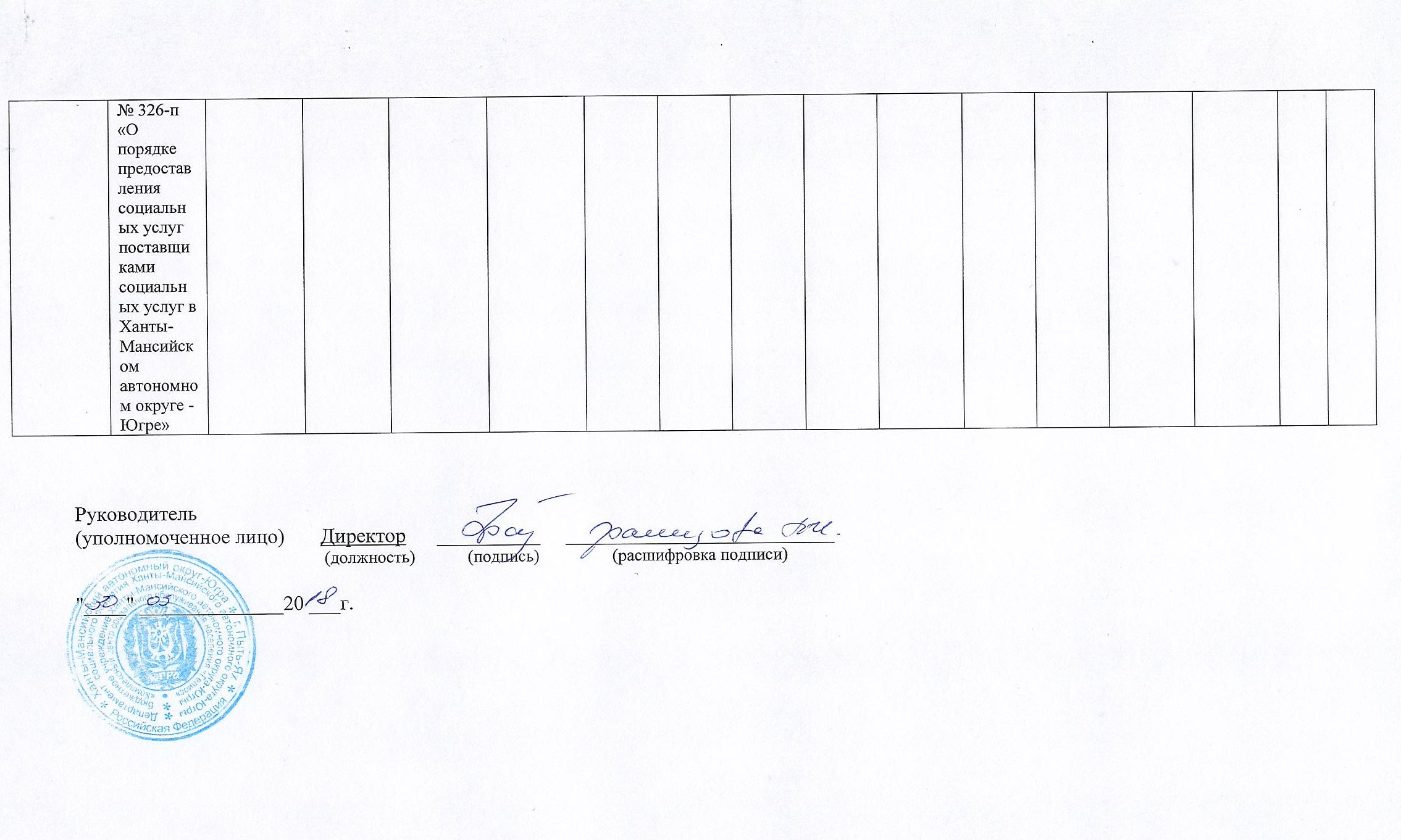 1 - Указывается номер государственного задания, по которому формируется отчет2 - Формируется  при установлении государственного задания на оказание государственной  услуги  (услуг)  и  выполнение  работы  (работ) и содержит требования к оказанию государственной услуги (услуг) и выполнению работы (работ) раздельно по каждой из государственных услуг (работ) с указанием порядкового номера раздела.3 - Формируется в соответствии с государственным заданием. 4 - Заполняется в случае установления органом, осуществляющим функции и полномочия учредителя, требования о представлении промежуточного отчета о выполнении государственного задания. При установлении показателя достижения результатов выполнения государственного задания на отчетную дату в процентах от годового объема оказания государственной услуги (выполнения работы) рассчитывается путем умножения годового объема государственной услуги (работы) на установленный процент достижения результатов выполнения государственного задания на отчетную дату, в том числе с учетом неравномерного оказания государственных услуг (выполнения работ) в течение календарного года. При установлении показателя достижения результатов выполнения государственного задания на отчетную дату в абсолютных величинах заполняется в соответствии с государственным заданием (в том числе с учетом неравномерного оказания государственных услуг (выполнения работ) в течение календарного года).5 - В предварительном отчете в этой графе указываются показатели качества и объема, запланированные к исполнению по завершении текущего финансового года.6 - Рассчитывается путем умножения значения показателя объема и (или) качества государственной услуги (работы), установленного в государственном задании (графа 11), на установленное в государственном задании значение допустимого (возможного) отклонения от установленных показателей качества (объема) государственной услуги (работы), в пределах которого государственное задание считается выполненным (в процентах), при установлении допустимого (возможного) отклонения от установленных показателей качества (объема) государственной услуги (работы) в абсолютных величинах заполняется в соответствии с государственным заданием. Значение указывается в единицах измерения показателя, установленных в государственном задании (графа 8), в целых единицах. Значение менее 0,5 единицы отбрасывается, а 0,5 единицы и более округляется до целой единицы. В случае если единицей объема работы является работа в целом, показатели граф 14 и 15 пункта 3.2 не рассчитываются.7 - Рассчитывается при формировании отчета за год как разница показателей граф 11, 13 и 14.».КодыНаименование государственного учреждения  бюджетное  учреждение  Ханты-Мансийского автономного округа – Югры «Пыть-Яхский комплексный центр социального обслуживания населения»Форма по ОКУД506001Вид деятельности государственного учреждения  22. Социальная защита населения(указывается вид деятельности государственного учреждения из общероссийского базового перечня или регионального перечня государственных (муниципальных) услуг и работ)ДатаПериодичность ежеквартально, ежегодно (указывается в соответствии с периодичностью представления отчета о выполнении государственного задания, установленной в государственном задании)Код по сводному реестру74204167По ОКВЭД85.31По ОКВЭД85.32Наименование государственной услуги   Предоставление социального обслуживания в полустационарной форме, включая оказание  социально-бытовых услуг, социально-медицинских услуг, социально-психологических услуг, социально-педагогических услуг, социально-трудовых услуг, социально-правовых услуг, услуг в целях повышения коммуникативного потенциала  получателей социальных услуг, имеющих ограничения  жизнедеятельности, в том числе детей-инвалидов, срочных социальных услугКод по общероссийскому базовому перечню услуг или региональному  перечню государственных (муниципальных) услуг и работ22.031.02. Категории потребителей государственной услуги Гражданин полностью или частично утративший способность либо возможность осуществлять самообслуживание, самостоятельно передвигаться, обеспечивать основные жизненные потребности в силу заболевания, травмы, возраста и наличия инвалидности;Гражданин при отсутствии возможности обеспечения ухода (в том числе временного) за инвалидом, ребенком, детьми, а также отсутствие попечения над ними;Гражданин при отсутствии определённого места жительства, в том числе  у лица, не достигшего возраста двадцати трёх лет и завершившего пребывание в организации для детей-сирот и детей, оставшихся без попечения родителей;Гражданин при наличии в семье инвалида или инвалидов, в том числе ребёнка-инвалида или детей-инвалидов, нуждающихся в постоянном постороннем уходе;Гражданин при наличии ребёнка или детей (в том числе находящихся под опекой, попечительством), испытывающих трудности в социальной адаптации;Гражданин при наличии внутрисемейного конфликта, в том числе с лицами с наркотической или алкогольной зависимостью, лицами, имеющими пристрастия к азартным играм, лицами, страдающими психическими расстройствами, наличие насилия в семье;Гражданин при отсутствии работы и средств к существованию;Гражданин при наличии иных обстоятельств, которые ухудшают или способны ухудшить условия жизнедеятельности3. Сведения о фактическом достижении показателей, характеризующих объем и (или) качество государственной услуги3. Сведения о фактическом достижении показателей, характеризующих объем и (или) качество государственной услуги3.1. Сведения о фактическом достижении показателей, характеризующих качество государственной услуги3.1. Сведения о фактическом достижении показателей, характеризующих качество государственной услугиУникальный номер реестровой записи 3Показатель, характеризующий содержание государственной услугиПоказатель, характеризующий содержание государственной услугиПоказатель, характеризующий содержание государственной услугиПоказатель, характеризующий условия (формы) оказания государственной услугиПоказатель, характеризующий условия (формы) оказания государственной услугиПоказатель качества государственной услугиПоказатель качества государственной услугиПоказатель качества государственной услугиПоказатель качества государственной услугиПоказатель качества государственной услугиПоказатель качества государственной услугиПоказатель качества государственной услугиПоказатель качества государственной услугиПоказатель качества государственной услугиУникальный номер реестровой записи 3Показатель, характеризующий содержание государственной услугиПоказатель, характеризующий содержание государственной услугиПоказатель, характеризующий содержание государственной услугиПоказатель, характеризующий условия (формы) оказания государственной услугиПоказатель, характеризующий условия (формы) оказания государственной услугинаименование показателя 2единица измеренияединица измерениязначениезначениезначениедопустимое (возможное) отклонение 6отклонение, превышающее допустимое (возможное) отклонение 7причина отклонения_______наименование показателя) 3______(наименование показателя)3______(наименование показателя)3______(наименование показателя)3______(наименование показателя)3наименование показателя 2наименование3код по ОКЕИ 3утверждено в государственном задании на год  утверждено в государственном задании на отчетную дату 4исполнено на отчетную дату 5допустимое (возможное) отклонение 6отклонение, превышающее допустимое (возможное) отклонение 7причина отклонения12345678910111213141522031000000000001006100В соответствии с постановлением Правительства Ханты-Мансийского автономного округа – Югры от  6 сентября 2014 года № 326-п «О порядке предоставления социальных услуг поставщиками социальных услуг в Ханты-Мансийском автономном округе - Югре»очноДоля получателей социальных услуг, получающих социальные  услуги, от общего числа получателей социальных услуг, находящихся на социальном обслуживании в организации%74410010010000Количество нарушений санитарного законодательства в отчётном году, выявленных при проведении проверок%74400050Удовлетворённость получателей социальных услуг в оказанных социальных услугах%744999910050Укомплектование организации специалистами, оказывающими социальные услуги%    744959595,250Наличие 4 вакансий по должностям:воспитатель  - 1, социальный педагог  - 1,специалист по социальной работе - 1, инженер по АСУП - 1.Доступность получения социальных услуг в организации(возможность сопровождения получателя социальных услуг при передвижении по территории учреждения социального обслуживания, а также при использовании услуги; возможность для самостоятельного передвижения по территории учреждения социального обслуживания, входа, выхода и перемещения внутри такой организации (в том числе для передвижения в креслах-колясках), для  отдыха в сидячем положении, а также доступное размещение оборудования и носителей информации, дублирование текстовых сообщений голосовыми сообщениями; оснащение учреждения социального обслуживания знаками, выполненными рельефно-точечным шрифтом Брайля, ознакомление с их помощью с надписями, знаками и иной текстовой и графической информацией на территории учреждения, дублирование голосовой информации текстовой информацией, надписями и (или) световыми сигналами, информирование о предоставляемых социальных услугах с использованием русского жестового языка (сурдоперевода)%    74477,677,677,650Уникальный номер реестровой записи 3Показатель, характеризующий содержание государственной услугиПоказатель, характеризующий содержание государственной услугиПоказатель, характеризующий содержание государственной услугиПоказатель, характеризующий условия (формы) оказания государственной услугиПоказатель, характеризующий условия (формы) оказания государственной услугиПоказатель объема государственной услугиПоказатель объема государственной услугиПоказатель объема государственной услугиПоказатель объема государственной услугиПоказатель объема государственной услугиПоказатель объема государственной услугиПоказатель объема государственной услугиПоказатель объема государственной услугиПоказатель объема государственной услугиСреднегодовой размер платы (цена, тариф)Уникальный номер реестровой записи 3Показатель, характеризующий содержание государственной услугиПоказатель, характеризующий содержание государственной услугиПоказатель, характеризующий содержание государственной услугиПоказатель, характеризующий условия (формы) оказания государственной услугиПоказатель, характеризующий условия (формы) оказания государственной услугинаименование показателя 3единица измеренияединица измерениязначениезначениезначениедопустимое (возможное) отклонение 3отклонение, превышающее допустимое (возможное) отклонение 7причина отклоненияСреднегодовой размер платы (цена, тариф)Уникальный номер реестровой записи 3Показатель, характеризующий содержание государственной услугиПоказатель, характеризующий содержание государственной услугиПоказатель, характеризующий содержание государственной услугиПоказатель, характеризующий условия (формы) оказания государственной услугиПоказатель, характеризующий условия (формы) оказания государственной услугинаименование показателя 3наименование 3код по ОКЕИ 3утверждено в государственном задании на год 3утверждено в государственном задании на отчетную дату 4исполнено на отчетную дату 5допустимое (возможное) отклонение 3отклонение, превышающее допустимое (возможное) отклонение 7причина отклоненияСреднегодовой размер платы (цена, тариф)Уникальный номер реестровой записи 3_____(наименование показателя)3_____(наименование показателя)3_____(наименование показателя)3_____(наименование показателя)3_____(наименование показателя 3наименование показателя 3наименование 3код по ОКЕИ 3утверждено в государственном задании на год 3утверждено в государственном задании на отчетную дату 4исполнено на отчетную дату 5допустимое (возможное) отклонение 3отклонение, превышающее допустимое (возможное) отклонение 7причина отклоненияСреднегодовой размер платы (цена, тариф)1234567891011121314151622031000000000001006100В соответствии с постановлением Правительства Ханты-Мансийского автономного округа – Югры от  6 сентября 2014 года № 326-п «О порядке предоставления социальных услуг поставщиками социальных услуг в Ханты-Мансийском автономном округе - Югре»очноЧисленность граждан, получивших социальные услугичеловек79266441661176751,3Перевыполнение госзадания  в численности обслуженных граждан на 106 человек в рамках профилактики обстоятельств, обуславливающих нуждаемость гражданина в социальном обслуживании50 525,441. Наименование работы  Предоставление социального обслуживания в форме на дому, включая оказание  социально-бытовых услуг, социально-медицинских услуг, социально-психологических услуг, социально-педагогических услуг, социально-трудовых услуг, социально-правовых услуг, услуг в целях повышения коммуникативного потенциала  получателей социальных услуг, имеющих ограничения  жизнедеятельности, в том числе детей-инвалидов, срочных социальных услугКод по региональному перечню государственных (муниципальных) услуг и работ22.032.02. Категории потребителей работы  Гражданин, полностью или частично утративший способность либо возможность осуществлять самообслуживание, самостоятельно передвигаться, обеспечивать основные жизненные потребности в силу заболевания , травмы, возраста и или наличия инвалидности;Гражданин при наличии в семье инвалида или инвалидов, в том числе ребенка-инвалида или детей-инвалидов, нуждающихся в постоянном постороннем уходе;Гражданин при наличии иных обстоятельств, которые ухудшают или способны ухудшить условия его жизнедеятельности3. Сведения о фактическом достижении показателей, характеризующих объем и (или) качество работы3. Сведения о фактическом достижении показателей, характеризующих объем и (или) качество работы3.1. Сведения о фактическом достижении показателей, характеризующих качество работы на  2018  год и на плановый период 2019 и 2020 годов на 1 кварт. 2018 г.3.1. Сведения о фактическом достижении показателей, характеризующих качество работы на  2018  год и на плановый период 2019 и 2020 годов на 1 кварт. 2018 г.Уникальный номер реестровой записи3Показатель, характеризующий содержание работыПоказатель, характеризующий содержание работыПоказатель, характеризующий содержание работыПоказатель, характеризующий условия (формы) выполнения работыПоказатель, характеризующий условия (формы) выполнения работыПоказатель качества государственной работыПоказатель качества государственной работыПоказатель качества государственной работыПоказатель качества государственной работыПоказатель качества государственной работыПоказатель качества государственной работыПоказатель качества государственной работыПоказатель качества государственной работыПоказатель качества государственной работыУникальный номер реестровой записи3Показатель, характеризующий содержание работыПоказатель, характеризующий содержание работыПоказатель, характеризующий содержание работыПоказатель, характеризующий условия (формы) выполнения работыПоказатель, характеризующий условия (формы) выполнения работынаименование показателя 3единица измеренияединица измерениязначениезначениезначениедопустимое (возможное) отклонение 6отклонение, превышающее допустимое (возможное) отклонение 7причина отклоненияУникальный номер реестровой записи3Показатель, характеризующий содержание работыПоказатель, характеризующий содержание работыПоказатель, характеризующий содержание работыПоказатель, характеризующий условия (формы) выполнения работыПоказатель, характеризующий условия (формы) выполнения работынаименование показателя 3наименование 3код по ОКЕИ 3утверждено в государственном задании на год 3утверждено в государственном задании на отчетную дату 4исполнено на отчетную дату 5допустимое (возможное) отклонение 6отклонение, превышающее допустимое (возможное) отклонение 7причина отклонения_____(наименование показателя)3_____(наименование показателя)3_____(наименование показателя)3_____(наименование показателя)3______(наименование показателя)3наименование показателя 3наименование 3код по ОКЕИ 3утверждено в государственном задании на год 3утверждено в государственном задании на отчетную дату 4исполнено на отчетную дату 5допустимое (возможное) отклонение 6отклонение, превышающее допустимое (возможное) отклонение 7причина отклонения12345678910111213141522032000000000001005100В соответствии с постановлением Правительства Ханты-Мансийского автономного округа – Югры от  6 сентября 2014 года № 326-п «О порядке предоставления социальных услуг поставщиками социальных услуг в Ханты-Мансийском автономном округе - Югре»очноДоля получателей социальных услуг, получающих социальные  услуги, от общего числа получателей социальных услуг, находящихся на социальном обслуживании в организации%7441001001000Удовлетворённость получателей социальных услуг в оказанных социальных услугах%74499991005Укомплектование организации специалистами, оказывающими социальные услуги%    744959595,250Наличие 4 вакансий по должностям:воспитатель  - 1, социальный педагог  - 1,специалист по социальной работе - 1, инженер по АСУП - 1.Уникальный номер реестровой записи 3Показатель, характеризующий содержание работыПоказатель, характеризующий содержание работыПоказатель, характеризующий содержание работыПоказатель, характеризующий условия (формы) выполнения работыПоказатель, характеризующий условия (формы) выполнения работыПоказатель объема работыПоказатель объема работыПоказатель объема работыПоказатель объема работыПоказатель объема работыПоказатель объема работыПоказатель объема работыПоказатель объема работыПоказатель объема работыПоказатель объема работыРазмер платы (цена, тариф)Уникальный номер реестровой записи 3Показатель, характеризующий содержание работыПоказатель, характеризующий содержание работыПоказатель, характеризующий содержание работыПоказатель, характеризующий условия (формы) выполнения работыПоказатель, характеризующий условия (формы) выполнения работынаименование показателя 3единица измеренияединица измеренияописание работызначениезначениезначениедопустимое (возможное) отклонение 6отклонение, превышающее допустимое (возможное) отклонение 7причина отклоненияРазмер платы (цена, тариф)Уникальный номер реестровой записи 3Показатель, характеризующий содержание работыПоказатель, характеризующий содержание работыПоказатель, характеризующий содержание работыПоказатель, характеризующий условия (формы) выполнения работыПоказатель, характеризующий условия (формы) выполнения работынаименование показателя 3наименование 3код по ОКЕИ3описание работыутверждено в государственном задании на год 3утверждено в государственном задании на отчетную дату 4исполнено на отчетную дату 5допустимое (возможное) отклонение 6отклонение, превышающее допустимое (возможное) отклонение 7причина отклоненияРазмер платы (цена, тариф)Уникальный номер реестровой записи 3_____(наименование показателя)3_____(наименование показателя)3_____(наименование показателя)3______(наименование показателя)3_____(наименование показателя)3наименование показателя 3наименование 3код по ОКЕИ3описание работыутверждено в государственном задании на год 3утверждено в государственном задании на отчетную дату 4исполнено на отчетную дату 5допустимое (возможное) отклонение 6отклонение, превышающее допустимое (возможное) отклонение 7причина отклоненияРазмер платы (цена, тариф)123456789101112131415161722032000000000001005100В соответствии с постановлением Правительства Ханты-Мансийского автономного округа – Югры от  6 сентября 2014 года очноЧисленность граждан, получивших социальные услугичеловек792Предоставление социального облуживания в форме на дому8673735014714,61